V5  – Untersuchung der Kerzenflamme – RußMaterialien: 		Teelichter, Tiegelzangen, PorzellanschalenChemikalien:		-Durchführung: 		Mit der Tiegelzange wird die Porzellanschale in die Flamme eines Teelichts gehalten.Beobachtung:			An der Stelle der Porzellanschale, die in die Flamme gehalten wurde, ist ein schwarzer Fleck sichtbar.Abb. 5 – An der Porzellanschale lagert sich Ruß ab.Deutung:		An der Porzellanschale lagert sich Ruß ab. Ruß besteht zum größten Teil aus Kohlenstoff.Literatur:	[1] H. Schmidkunz, W. Rentzsch, Chemische Freihandversuch – Kleine Versuche mit großer Wirkung – Band 1, Aulis Verlag, 1. Auflage, 2011, S. 104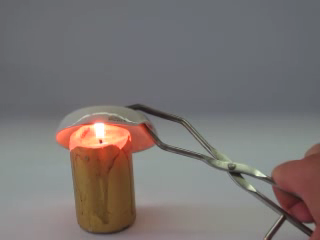 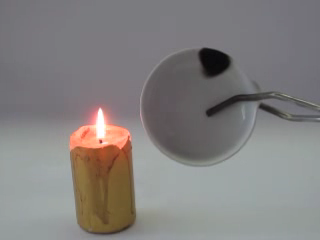 